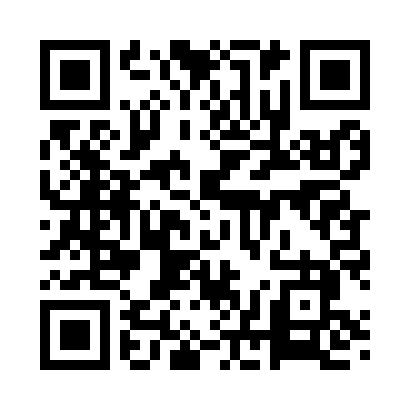 Prayer times for Bear Town, Mississippi, USAMon 1 Jul 2024 - Wed 31 Jul 2024High Latitude Method: Angle Based RulePrayer Calculation Method: Islamic Society of North AmericaAsar Calculation Method: ShafiPrayer times provided by https://www.salahtimes.comDateDayFajrSunriseDhuhrAsrMaghribIsha1Mon4:426:021:064:448:109:302Tue4:436:021:064:458:109:293Wed4:436:031:064:458:109:294Thu4:446:031:064:458:109:295Fri4:446:031:074:458:109:296Sat4:456:041:074:458:099:287Sun4:456:041:074:468:099:288Mon4:466:051:074:468:099:289Tue4:476:051:074:468:099:2710Wed4:476:061:074:468:099:2711Thu4:486:061:074:468:089:2712Fri4:496:071:084:478:089:2613Sat4:496:081:084:478:089:2614Sun4:506:081:084:478:079:2515Mon4:516:091:084:478:079:2516Tue4:526:091:084:478:079:2417Wed4:526:101:084:478:069:2318Thu4:536:101:084:478:069:2319Fri4:546:111:084:478:059:2220Sat4:556:121:084:478:059:2121Sun4:566:121:084:478:049:2122Mon4:566:131:084:478:049:2023Tue4:576:131:084:488:039:1924Wed4:586:141:084:488:029:1825Thu4:596:151:084:488:029:1726Fri5:006:151:084:488:019:1727Sat5:016:161:084:488:019:1628Sun5:016:171:084:478:009:1529Mon5:026:171:084:477:599:1430Tue5:036:181:084:477:589:1331Wed5:046:181:084:477:589:12